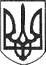 РЕШЕТИЛІВСЬКА МІСЬКА РАДАПОЛТАВСЬКОЇ ОБЛАСТІВИКОНАВЧИЙ КОМІТЕТРІШЕННЯ28 березня 2019 року 							         № 42Про порушення клопотання про присвоєння почесного звання України „Мати-героїня” Хмельницькій Л.В.Відповідно статті 39 Закону України „Про місцеве самоврядування в Україні”, абзацу 36 пункту 9 розділу ІІ, пунктів 10,12,15 розділу ІІІ Положення про  почесні звання України, затвердженого Указом Президента України від 29.06.2001 року № 476/2001 „Про почесні звання України”, розглянувши заяву гр. Хмельницької Л.В. від 26.03.2019, виконавчий комітет Решетилівської міської радиВИРІШИВ:Порушити клопотання перед Решетилівською районною державною адміністрацією Полтавської області про присвоєння почесного звання України „Мати-героїня” громадянці Хмельницькій Лідії Василівні, ** ** **** року народження, як жінці, яка народила і виховала до восьмирічного віку 7 (семеро) дітей за материнську самовідданість, народження та зразкове виховання дітей у сім’ї, забезпечення умов для їх гармонійного розвитку. Заступник міського голови                                                      Ю.С. ШинкарчукСтеценко Ю.В. 21558